2 éve halt meg Kertész Imre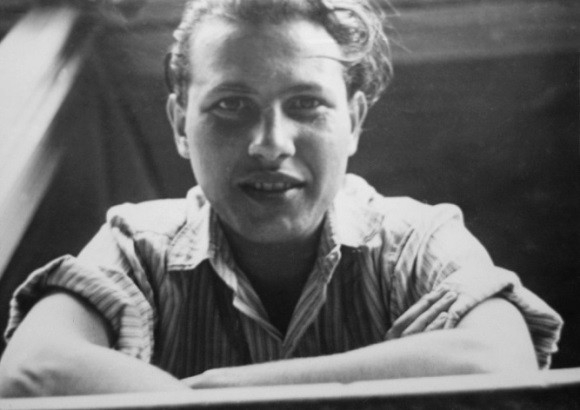 (Budapest, 1929. november 9. – Budapest, 2016. március 31.)„Valahogy mindig lesz, mert úgy még sosem volt,hogy valahogy ne lett volna.”A kvíz beküldési határideje 2018.03.31.1929. november 9-én született Budapesten. 1944. június 30-án a Budapest környéki csendőrpuccs következményeképpen tizennégy évesen deportálták. Több koncentrációs táborban is fogva tartották, majd a lágerek felszabadítása után, 1945-ben hazatért Magyarországra. Melyik koncentrációs táborba deportálták először?AuschwitzBuchenwaldMoringenEzt követően újságírással és fizikai munkával tartotta el magát. Felsőfokú végzettsége nincs. Az 1955 és 1960 között létrejött írásokban született meg az 1960-tól 1973-ig írt első regényének az anyaga. Első regénye már megjelenése évében is nagy visszhangot váltott ki, igazában azonban csak a nyolcvanas és kilencvenes években keletkeztek olyan kritikák, melyek a hazai irodalmi utómodernség kánonjába sorolják. Mi volt első regénye?A nyomkeresőA kudarcSorstalanságHogy hívják a Sorstalanság főszereplőjét?Citrom BandiKöves GyuriKollmannSorstalanság című regényéből maga írt forgatókönyvet, s Koltai Lajos rendezett vegyes kritikai fogadtatásban részesült, rendkívül népszerű filmet. Mikor jelent meg a film?200520062007Ki játssza a főszereplőt a Sorstalanságban?Dóra BélaNagy MarcellPéntek BálintA nagy visszhangot váltó Sorstalanság számos jelöléssel és díjjal büszkélkedhet. Az alábbiak közül ki nyert Arany Hattyú-díjat?Ennio Morricone – legjobb filmzeneKoltai Lajos – legjobb rendező Pados Gyula – legjobb operatőr1988-ban jelent meg második regénye, A kudarc, két évvel később a Kaddis a meg nem született gyermekért. Újabb 13 év munkája lett a negyedik regény, a Felszámolás – és ezzel az eddig Kertész-életmű egy része tetralógiává alakult, amelynek alapvető kérdése az élet és az emlékezés feszült viszonya. Az életmű naplókat, esszéket is tartalmaz: a Gályanapló (1992) a Sorstalanság műhelynaplója, esztétikai, filozófiai és misztikus följegyzések. A Felszámolás párjaként fogható fel _________________, mely 2011-ben jelent meg. Mi a megjelent mű címe?Mentés máskéntJegyzőkönyvA száműzött nyelvNémet nyelvterületen összegyűjtött művei a Rowohlt kiadó gondozásában jelennek meg, angolul a Random House adja ki, s mára a világ minden nagy nyelvére lefordították legalább egy könyvét – így a Sorstalanság hindi és arab nyelven is olvasható. Melyik kiadó adja ki Magyarországon a műveit?Alexandra KiadóCorvina KönyvkiadóMagvető Kiadó1998 óta a darmstadti Deutsche Akademie für Sprache und Dichtung, 2001-től a német Becsületrend (Pour le Mérite) tagja. 2000 májusában Herder-díjat, novemberben a Die Welt irodalmi díját kapta meg. 2002. október 10-én első magyarként tüntették ki a _________________díjjal. Melyik díjról van szó?Darwin-díjjalIrodalmi Nobel-díjjalAz év embere díjjal2002: Budapest díszpolgára. 2005. március 10-én a Sorbonne díszdoktorává avatták, majd a Magyar Kultúra Nagykövete lett. 2009-től a Széchenyi Irodalmi és Művészeti Akadémia tagja. Melyik évben kapta meg a Magyar Kultúra Nagykövete címet?200620072008Milyen betegséget diagnosztizáltak nála 2009-ben? Parkinson-kóragydaganatAlzheimer-kórHosszú betegség után hunyt el Budapesten. Mikor halt meg?2015. február 28-án2016. március 31-én2017. április 30-án„…azok a mondatok, amelyekre szükségünk van, előbb-utóbb megkeresnek bennünket.” Honnan idézünk?Kaddis a meg nem született gyermekért A kudarcA nyomkereső13+1. „Sosem kezdhetünk új életet, mindig csak a régit folytathatjuk” Honnan idézünk?GályanaplóSorstalanságAz angol lobogóKérjük, adja meg nevét és elérhetőségét!